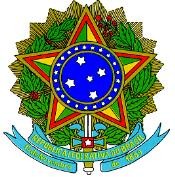 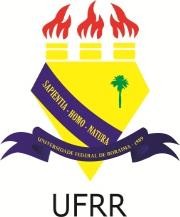 ANEXO IVRECIBO POR PAGAMENTO DE SERVIÇOS, COMPRA OU FORNECIMENTO DE PRODUTOS QUANDO NÃO HOUVER NOTA FISCALATENÇÃO: Utilizar este modelo quando ocorrer pagamento de serviços ou compra ou fornecimento de produtos por parte de pessoas físicas que não possuam talonários de Notas Fiscais de Serviços ou de Venda de Produtos relacionados com a atividade fim do auxilio. Documento elaborado a partir do  “Modelo de Recibo A” AUXPE/CAPES.RECIBO ______/20__Recebi de ________________________________________- (beneficiario do auxilio UFRR) a importância de R$___________________________________________________________________________________________________________________________________________________________, em caráter eventual e sem vínculo empregatício, a título de _________________________________________________________________________ _______________________________________________ (descrever o tipo de serviço prestado ou produtos fornecidos), em __/__/_____ (colocar o período se necessário).                                        VALOR DO PAGAMENTO	R$ ________,____IDENTIFICAÇÃO DO PRESTADOR DE SERVIÇO OU FORNECEDORIDENTIFICAÇÃO DO PRESTADOR DE SERVIÇO OU FORNECEDORIDENTIFICAÇÃO DO PRESTADOR DE SERVIÇO OU FORNECEDORNome:Nome:CPF:Profissão:RG / Passaporte (se estrangeiro):RG / Passaporte (se estrangeiro):Endereço Completo:Endereço Completo:Endereço Completo:ASSINATURA BENEFICIÁRIO DO AUXILIO UFRRASSINATURA DO PRESTADOR DO SERVIÇO/FORNECEDORAtesto que os serviços ou produtos constantes do Presente recibo foram prestados/fornecidos.____________, ___de _________de _______(localidade)    (dia)         (mês)         (ano)Assinatura do Beneficiário do Auxílio Por ser verdade, firmo o presente recibo.____________, ___de _________de _________(localidade)    (dia)         (mês)           (ano)Assinatura do prestador de serviço/fornecedor